Waking Up AnnaBy Kate O’Toole1, and Shuchismita Dutta2*1Department of Biology, Emory University, Atlanta, GA 303222Institute of Quantitative Biomedicine, Rutgers University, Piscataway NJ 08854*contact author: sdutta@rcsb.rutgers.eduPart 3. Molecular Basis of Sleep To better understand Anna’s story in molecular detail we need to understand the structure and function of the GABA-A receptor.A. GABA- A Receptor StructureIn this section we will explore known structures of the GABA-A receptor to learn more about its shape and structure. The resource for accessing molecular structures of GABA-A receptors is the Protein Data Bank.Search for “GABA-A receptor” in the PDB (www.rcsb.org) by typing in the protein name in the top search box. In the ‘Refinements’ window on the left side of the screen, select Homo sapiens and scroll down and select 2015-2019 as the ‘Release date’.Q1 (1 pt). How many structures of the GABA-A receptor did you find in the archive? Why are there so many structures?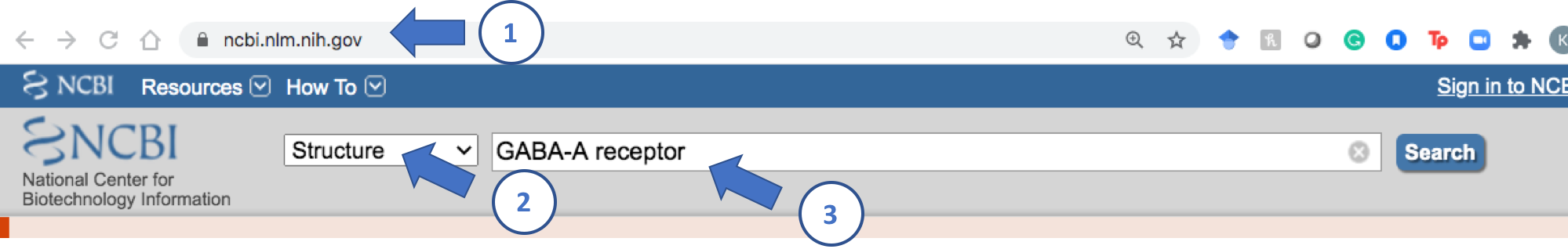 Sometimes searches through RCSB are burdensome and yield many results to sift through.  You can also perform a search at NCBI.  Go to the NCBI website (), select structure () and enter ‘GABA-A receptor’ ().  Perform the search.  Q2 (1 pt).  Using the NCBI Structure database, how many structures of the GABA-A receptor did you find in the archive?Return to RCSB.org and search for PDB ID 6i53.Click on the PDB ID 6i53 to open the structure summary page for this entry. This is the structure of a human GABA-A receptor. Review Box 4 and answer the following questions.Q3 (1 pt).  Explore the structure summary page to learn about the contents of the structure and fill in the table.Q4 (1 pt). Why do some of the protein subunits list multiple chain IDs on the structure summary page? Before you explore the structures of the GABA-A receptor any further, review Box 5.Box 5: ContinuedComplex assembly and stability: Protein complexes can be assembled in vitro (outside the cell) to study the structure. In order to stabilize the assembly additional ligands or even polymer chains may be included in the experiment – for example a. lipid-like or detergent molecules are included in membrane protein complexes to prevent them from aggregating or precipitating from the aqueous solutions b. antibodies, parts of antibodies, nanobodies, megabodies, or other stable proteins/domains may be included in the experiment to facilitate assembly formation, enhance solubility of the complex, or trap the molecule/complex in a specific conformation. Click on the 3D View tab on the Structure summary page and view the molecular structure of the GABA-A receptor. Interactively rotate and reorient the structure to get acquainted with it. Spend a few minutes playing around with the different menus to see some of the different ways this protein view can be adjusted. RCSB now uses a program called Mol* to view the protein structure.  Instructions have been altered to use Mol* (apologies for any inconsistencies – please let me know).In the 3D image, you should be able to see the window shown below.  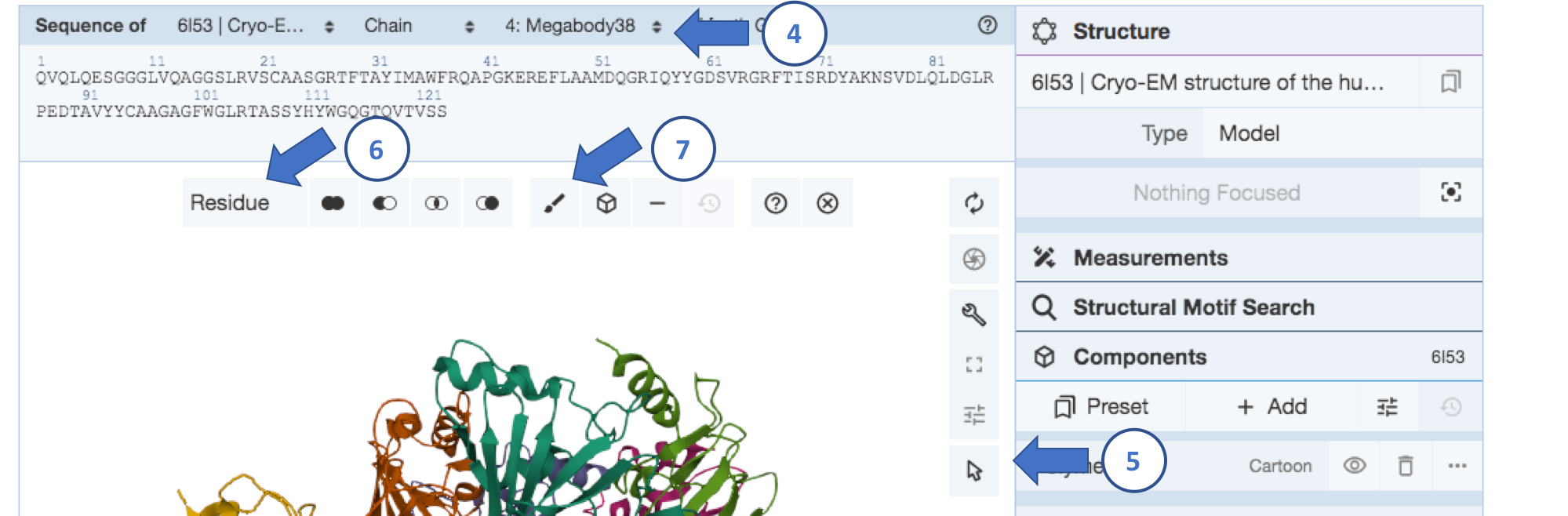 To gain orientation (there may be another way), highlight the Megabody (found outside the cell).  To do this, pull down the ‘Megabody’ selection from the ‘Sequence of’ window ().  This changes the selection to that structure.  The Megabody is found outside of the cell.If the ‘Residue’ row is now visible above the 3D image, click on the arrow ().Click on ‘Residue’ and pulldown ‘Entity’ ().Click on the ‘Megabody’ portion of the structure in the 3D image (you may have to rotate to identify the Megabody and click on structures.  Hint: the structure protrudes from the remainder of the Model.Click on the paintbrush () and select blue in the popup window and ‘Apply Theme’.Click off of the image (but somewhere in the window) to view the colored chain.Q5 (1 pt). Using the extracellular Megabody, can you identify the extracellular ligand binding domains and transmembrane domains in the GABA-A receptor structure? Which type of secondary structural elements (helices or sheets) make up these domains? Using the steps leading into Q4, repeat the coloration using different colors for the subunits of the GABA A receptor.  Look back to your answer for Q2 to remind yourself how many different polypeptide chains are present.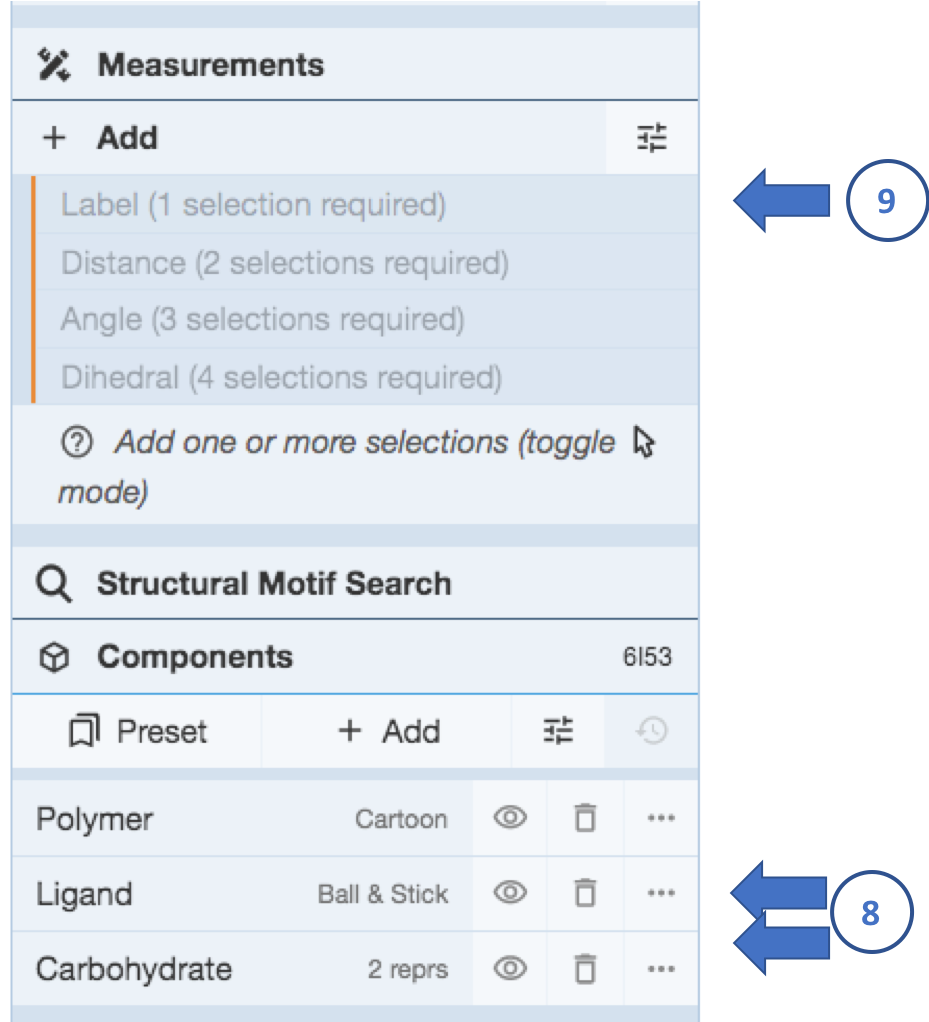 To hide non-protein structures, click the ‘Show component’ icon (eyeball) in the toolbar on the right (8).  Click on both ‘Ligand’ and ‘Carbohydrate’.  To label the subunits (with the letters corresponding to the chains, click on ‘Measurements (9) in the toolbar on the right, click ‘Label’ and then click on one of the subunits of the protein.   A letter (A-F) should appear.  Repeat this process until all six letters are present (you may need to rotate the image to view all six).  Hint: Rotating the image so that you can view from the intracellular surface may facilitate labeling all of the subunits.Q6 (2 pt): Make an image with the extracellular domain on top. Make as many chain labels (A-F) visible in your image.  Download the image (there is a tool icon to the right of the 3D image that looks like a camera lens).  Label the extracellular domain, the transmembrane domain and the Megabody (F). Include the image below.You can (and should) also download a ‘state’ of this image, which is an image that you can reload if you happen to need to reload.  When you download (Screenshot), scroll to the bottom and select ‘state’ and then ‘state’ again.  This will download a .molj file (you may wish to rename it to identify the structure or state of the structure).  You can come back and open this file at a later time if you wish.  In this same box, you will also find an ‘Open’ option.To visualize the secondary structures, select ‘Chain’ in the toolbar above the image.  In the toolbar on the right, select ‘Component’ and to the right of ‘Polymer’ there will be … (click there).  Now select ‘Set coloring’ > ‘Residue property’ > ‘Secondary structure’.  Your image should show secondary structures for all of the subunits similarly.  Q7 (2 pts). Describe the distribution of the secondary structural features in this image. Upload an image of your results.PDB ID6i53Author(s) of entry Year when the structure was published/ releasedStructure determination method# of macromolecular entities    # of polymer chainsNames of proteins in these chains (chain ID)# of different small molecule ligands in the structure and their identifiers